Муниципальное дошкольное образовательное бюджетное учреждение детский сад комбинированного вида № 20 г.Лабинска муниципального образования Лабинский район Краснодарского края(конспект занятия в подготовительной группе по образовательной области «Музыка»)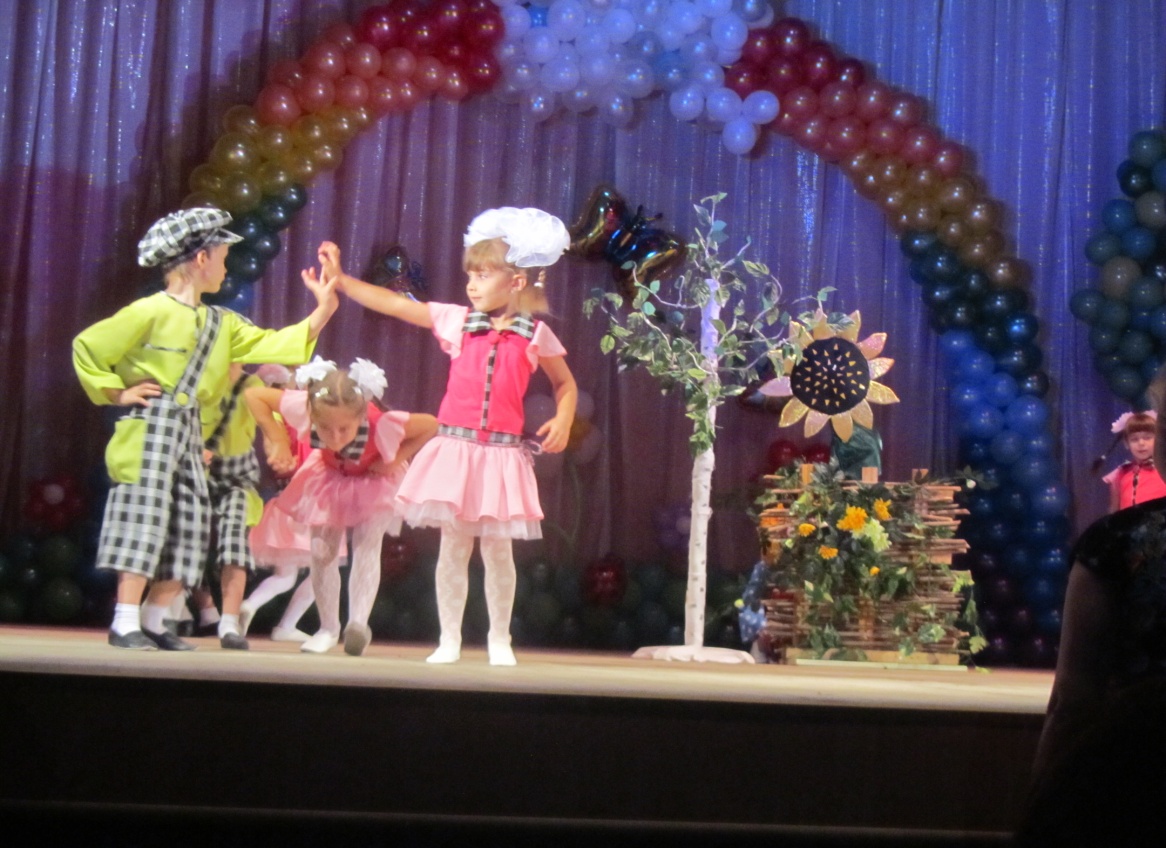 Автор: музыкальный руководитель Козьменко Л.А.2012 г.Пояснительная запискак занятию "В гости к Мухе - Цокотухе»"	Занятие для детей подготовительной  группы, составлено в соответствии с Программой воспитания и обучения в детском саду под редакцией Васильевой М.А., В.В.Гербовой, Т.С.Комаровой и рекомендациями по реализации концепции содержания дошкольного образования Кубани в части воспитания у дошкольников любви к родному краю. 	Представленный конспект – является авторской разработкой на основе стихотворения К.Чуковского «Муха-Цокотуха», построенный в соответствии с дидактическими и общепедагогическими принципами:Принцип активности (поддерживалась мотивация и интерес) Принцип доступности (соответствие возрастным особенностям) Принцип психологической комфортностиЦель занятия: Расширить знания и представления детей об искусстве Кубани.Программные  задачи: Образовательные:Совершенствовать навыки художественного исполнения русских и кубанских плясок.Дать возможность детям при помощи взрослого узнать о русских и кубанских музыкально – ритмических движениях.Развивающие:Формировать музыкальные способности, содействовать проявлению активности и самостоятельности.Воспитательные:Воспитывать у детей интерес к культуре родного края.Воспитывать творческую активность детей в доступных видах музыкальной исполнительской деятельности (танцевальные движения).Материал:На центральной стене изображение хаты казака, деревья, плетень.Детские костюмы: Мухи, Волка, Ёжика, Медведя, Белки, Петуха, Лисы, Блошек, Бабочек, Пчелы, Таракан, Паука, Комара.Костюм Феи, «волшебная палочка».Атрибуты: игрушечная монетка, короб, ленты, ткани, вафли, конфеты, крынка с мёдом, орехи грецкие, сапожки бутафорские, самовар игрушечный, игрушечная сабля, фонарик, барабан. Аудиозаписи кубанского кубанского  казачего хора:         « Ой, на горе-то калина», « Тополь-тополёк», « Ой, це ду я», « Коса            вьётся». Запись русского хоровода « Русская народная песня».Предварительная работа: Знакомство с традициями и бытом кубанского народа, просмотр презентации «На Кубани мы живем»;  беседы о быте казаков, плясках, хороводах. Разучивание кубанских игр, плясок, хороводов. Для достижения цели были использованы такие методы и приемы:• Наглядный метод (мультимедийная презентация «На Кубани мы живем», наглядное пособие по Кубановедению)• Наглядно-практический метод (творческие упражнения – выполнение музыкально-ритмических движений «Повтори за Феей») • Словесный метод (рассказ-сопровождение для презентации) • Прием эмоциональной заинтересованности («Приход Феи Танцев») • Игровой прием (игра на музыкальных инструментах) По содержанию занятие является интегрированным, так как части занятия объединены знаниями из нескольких областей. Решение задач осуществляется через такие образовательные области: • коммуникация (чтение стихотворений) ; • познание (рассказ воспитателя, просмотр презентации). Применение инновационных технологий – использование ИКТ в предварительной работе позволило заинтересовать и привлечь внимание детей познакомить их с кубанскими народными танцами.   На протяжении всего занятия у детей поддерживалась мотивация.   Поэтапно происходит смена видов деятельности. Дети сами являются участниками игровых моментов и активными помощниками во время занятия.   Это позволяет  сохранить у детей положительный эмоциональный настрой. В конце занятии педагог проводит анализ выполнения музыкально-ритмических движений.     Под музыку кубанского казачьего хора  дети подготовительной группы заходят в зал и становятся возле стульчиков.Музыкальный руководительРебята, у нас сегодня необычное занятие, мы будем вспоминать русские и кубанские движения. Которые мы уже выучили в течении года. Ой, ребята, кто-то стучится к нам. Кто же это?( заходит Фея Танцев)ФеяЗдравствуйте, мои милые друзья!Моя волшебная палочка к вам сегодня привела.Хочу представиться, Фея Танцев я.Кто любит пляски весёлые,Кто дружит с песней озорной,Я приглашаю движения знакомыеСегодня повторить со мной.Музыкальный руководительДа, Фея, наши дети знают много движенийНу-ка, девочки, выходитеДвижения показать спешите.Полочка у девочек высоко,Пляшут « ковырялочку» они легко.С подскоком правый носок назад,А потом вперёд на пяткуТри притопа – раз, два, три.С левой ноги движения повтори.ФеяА теперь под музыку начинайте,Дружно движение повторяйте.(Девочки выполняют « ковырялочку» под музыку).Музыкальный руководительФея, посмотри,А мальчики у нас казачата,Очень ловкие ребята.Выполним присядку с вами,Ну-ка выполняйте сами.(Мальчики выполняют движение « присядку».)ФеяМолодцы, ребята. Очень красиво выполняете присядку и спину держите ровно.Музыкальный руководительНаучились мы друзья,Выполнять притопы.Три притопа вправо, три притопа влево.Веселись, не робей, выполняй посмелей!( Все дети выполняют движение притопы)ФеяНу, а вот движенье понравится всемИ не трудное оно совсем.Я сначала покажу, а вы запоминайте,А теперь все вместе за мной повторяйте.( Фея показывает движение « верёвочка»)Музыкальный руководительТопающий шаг я знаюВсех он очень увлекает.С правой ноги по кругу идёмВсех танцевать  с собой зовём.( выполняют движение « топающий шаг» ).ФеяВот и танцев урок, завершил свой срок.Но для вас сейчас наступает сказки час.Я когда  к вам шла Муху-Цокотуху встретилаУ неё сегодня день рожденья,Наряжается она без стесненья.Я Муху-цокотуху и её гостей к вам пригласила.Здесь плясать и веселиться их попросила.Блошки и бабочки собираютсяПчёлка срочно наряжается.Таракан и комар спешат .Муху поздравить хотят.Вы тихонечко сидите, да сказку смотрите.Много движений увидите сейчас,Ну, всем вам добрый час!СказочницаНа хуторе нашем вишневомГде катится речка вольна.В красивых девичьих обновахМуха-цокотуха жила.Муха –муха- цокотуха, Позолоченное брюхо,Муха по полю пошла,Что же Муха там нашла.( бежит  Муха под музыку прямым галопом ,  и находит игрушечную « денежку»)СказочницаМуха во поле была ,Муха денежку нашла.Пошла Муха на базар,Чтобы выбрать там товар.( играет музыка, выходят звери- базарщики и останавливаются. Муха подбегает к Волку)Волк ( держит короб с тканями и лентами и поёт  под  русскую народную мелодии. « Ой, полным- полна коробушка»)Ой, полным-полна коробушка,Есть и ситец и парча.Всё отдам- тебе зазнобушка,С молодецкого плеча.СказочницаНашей Мухе не нужны ситец и парча,Наша Муха промолчала и вперёд пошла.( Муха подбегает к Ёжику, который поёт .)ЁжикЯ колючий серый Ёж,Всем вам сладости принёс.Вафли ароматные и конфеты мятные.СказочницаНе понравились Мухе ни пряники, ни вафли.Побежала Муха по дорожке дальше.( Муха подбегает к Медведю, который поёт.)МедведьА я по лесу, а я по лесу,Шёл по лесу я гулял и колоду отыскал.Покупайте мёд, ох душистый мёд.Будешь Муха чай с ним питьИ гостей своих кормить.СказочницаНет не хочет Муха мёдМуха к белочке идёт.Белочка( поёт)А я песенки пою и орешки всё грызу.А орешки не простые,В них скорлупки золотыеПокупай орехи, Муха,Будешь грызть зимой от скуки.СказочницаСтало жаль копейку Мухе,К петуху она пошла и копейку понесла.Петух( поёт)Скоро будет у нас зима,Купи сапожки ты у меня,Будешь сапожки ты носить и меня благодарить.СказочницаНо вдруг видит Муха Лису,И ей кричит на бегу.МухаАх ты, Лисонька – Лиса,Что ты прячешь от меня?Лиса( поёт) Продаю я , Муха, новый самовар,Покупай, ты, Муха, только мой товар.Будешь именинница, чай с него ты пить.Будешь именинница ты гостей поить.( Муха отдаёт « денежку»  и берёт самовар).СказочницаСходила Муха на базар и купила самовар.МухаПриходите ко мне гости,Я вас чаем угощу!СказочницаПриходили к Мухе блошки,Приносило ей сапожки.( заходят « Блошки» , несут сапожки)БлошкиТы прими от Блошек вот эти сапожки.Сапожки не простые, в них застёжки золотые.Веселил нас много раз наш кубанский перепляс.И сегодня не скучаем, всех  на танец приглашаем.Танец Блошек ( музыка -Кубанский казачий хор « Ой це ду я» )СказочницаПриходила к Мухе бабушка Пчела.ПчелаЯ соседка Пчёлка тебе мёду принесла.Ах, какой он чистый, сладкий и душистый.Посмотри ты Муха наша, как мы весело попляшем.Нам плясать и петь не лень,Мы б плясали целый день.Хоровод русский ( музыка-Кубанский казачий хор)( выбегают Бабочки)БабочкиМы порхали по цветам.Прилетели в гости к вам,Ну и весело у вас!Ноги сами рвутся в пляс,Разве можно здесь отстать, так давайте танцевать.Танец Бабочек ( музыка Кубанский казачий хор « На горе-то, калина»)МухаСпасибо, спасибо, все танцы красивы!Прошу вас за стол садиться, чайку напиться.( Бабочки садятся за стол)( входит Таракан)ТараканЗдравствуй, Муха-Цокотуха!Позолоченное брюхо.И на нашей улице, весь народ волнуется.Едут, едут казаки, удалые молодцы.Пляски начинают, шашки их сверкают.Пляска Тараканов ( музыка Кубанский казачий хор « Тополь-тополёк»)(Тараканы садятся за стол)БабочкаОчаровательно!ТараканЧудесно!МухаЕшьте, ешьте, не стесняйтесь!Угощайтесь, угощайтесь!Посмотрите какие, испекла пироги я!БабочкаВаше угощенье, просто загляденье!ТараканПросто объеденье, ваше угощенье!( играет музыка, влетает Паук)СказочницаВдруг какой-то Паучок-старичок,Нашу Муху в уголок поволок.Хочет бедную убить, Цокотуху- погубить.(Паук берёт Муху за талию и тянет в угол)Муха( поёт)Ой, паук, да посмотри  ты на меня,Ведь совсем уж для тебя я молода.Пожалей меня голубушку злодей,Погоди ты мою кровушку не пей.Дорогие гости, помогите,Паука- злодея, прогоните,И кормила я вас, и поила я вас.Не покиньте меня в мой последний час!СказочницаНо жуки- червяки испугалися,По углам, по щелям разбежалися.( вылетает Комар с саблей и фонариком).Вдруг откуда-то летит,Маленький Комарик.И в руке его горит маленький фонарик.КомарГде убийца, где злодей,Не боюсь его когтей.СказочницаПодлетает к Пауку, саблю вынимает,И ему на всём скаку голову срубает.( подлетает к Пауку, саблей « рубит» и паук улетает, а Букашки выползают)Тут букашки и козявки,Выползают из-под лавки.( Все букашки хлопают)КомарПаука я победил и тебя освободил.И с тобой сейчас мы пустимся в пляс.МухаЭй, Таракан, бей в барабан.Зовите музыкантовБудем танцевать. Танец общий. ( музыка Кубанский казачий хор « Коса вьётся»)ФеяСпасибо вам, ребята,За сказку.Хорошо вы танцуете.Ну а мне пора. До свиданья!( Уходит)Музыкальный руководительЯ вижу, ребята, что вы все научились выполнять русские и кубанские движения. Мальчики задорно выполняли присядку. Девочки старались выполнять движение верёвочку. Танцы все танцевали весело, с  характером. Наше занятие окончено. До свидания!